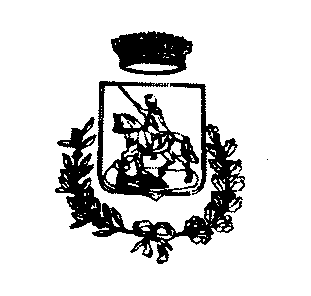 C o m u n e    d i    S e m i n a r aCittà Metropolitana di Reggio CalabriaAVVISOIL RESPONSABILE SETTORE 1 – AFFARI GENERALI          IN ESECUZIONE DELLA PROPRIA DETERMINAZIONE N. 79 DEL 09/05/2022Tenuto conto che nella Determina n. 79 del 09/05/2022 avente ad oggetto: Avviso Pubblico per co-progettazione di un Piano per l'accoglienza per la crisi in Ucraina rete Sai - Nomina Commissione  era stata previstala la seduta della Commissione di gara per le ore 16 del 09/05/2022, successivamente rinviata in data 10/05/2022;Considerato che dei componenti la Commissione è stata impossibilitata a partecipare alla seduta pomeridiana indetta con la predetta determinazione;AVVISAChe la seduta della Commissione di gara riguardante la co-progettazione di un Piano per l'accoglienza per la crisi in Ucraina rete Sai prevista in data odierna alle ore 10,00, è rinviata a Venerdì 13 maggio ore 10,00 presso i locali del Settore 1 – Affari Generali.Seminara, 10 maggio 2022Il  Responsabile Settore 1 – Affari GeneraliF.to Dott. Salvatore Galluzzo